Информация о проделанной работе в учреждениях культуры районаС 17 – 23 апреля  18 апреля в Ст.Салманском СДК для детей провели мероприятие посвященное к году экологии «Туган ягыбызнын табигате».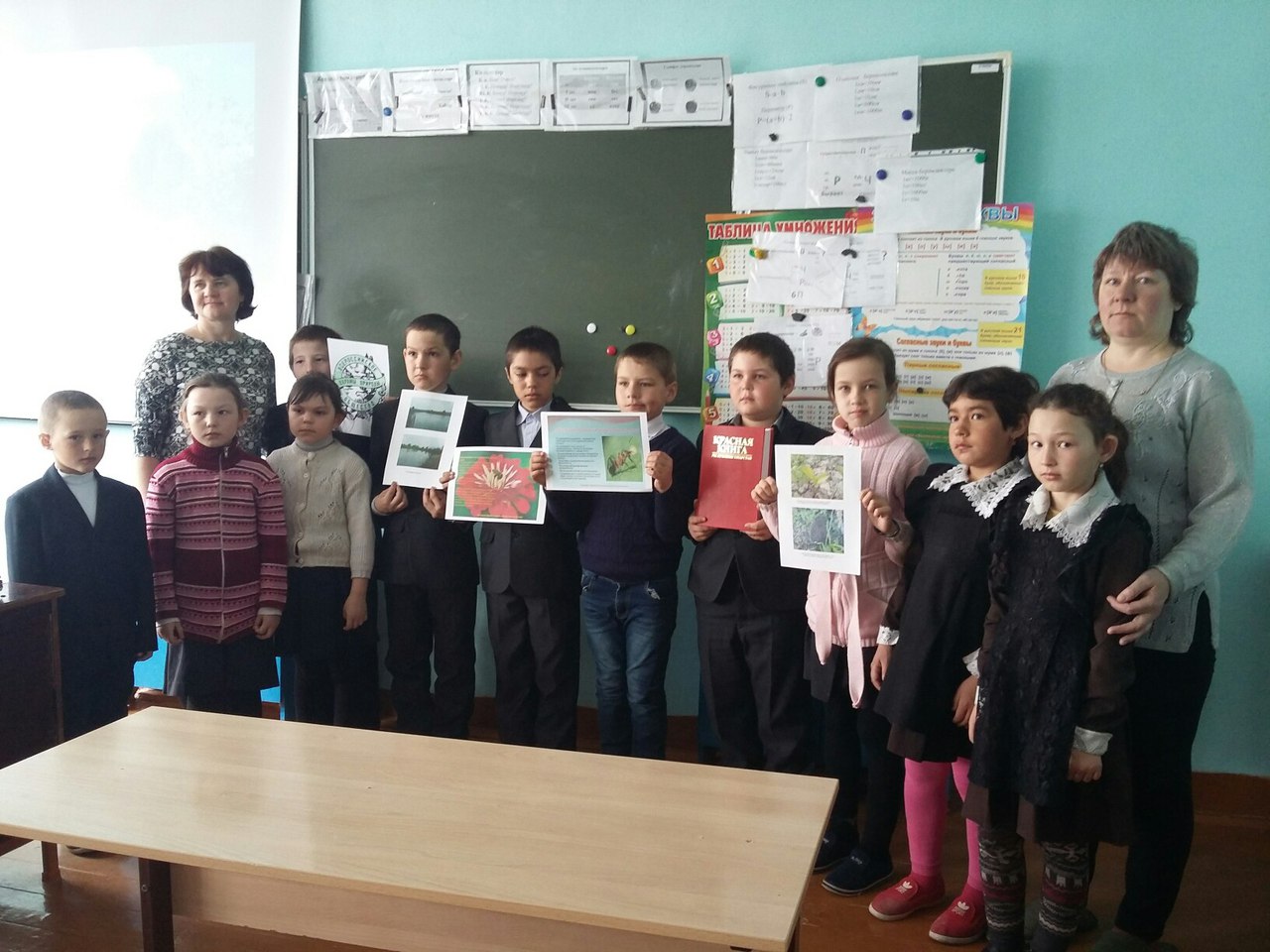 19 апреля – Артисты Юхмачинского СДК посетили жителей Юхмачинского дома престарелых и инвалидов.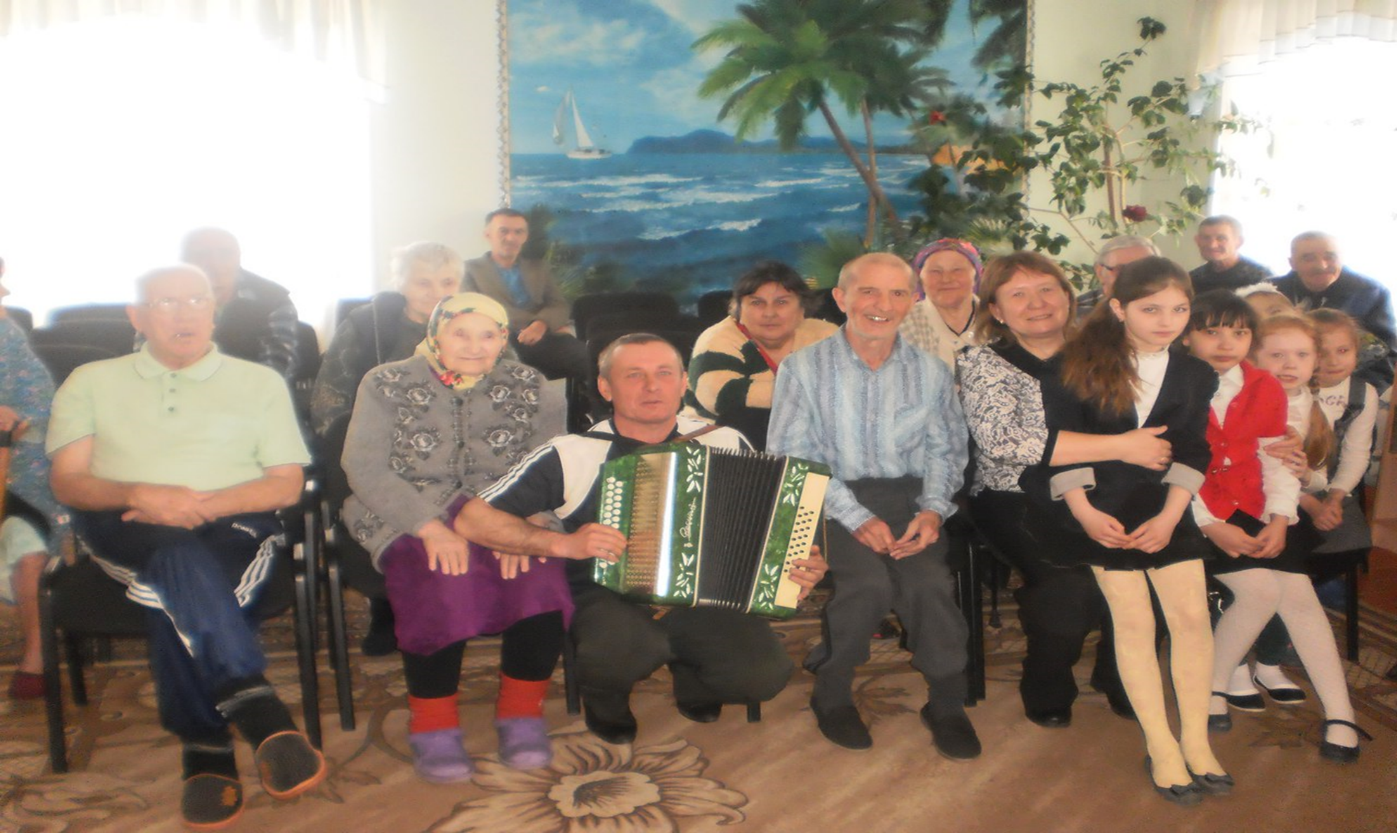 20 апреля-  Коллектив худ.самодеятельности совета исполком, ДМШ, ЦБС, РДК, госкиноучреждение выступили с отчетным  концертом в рамках районного смотра-конкурса посвященного Году экологии «Земля – наш общий дом».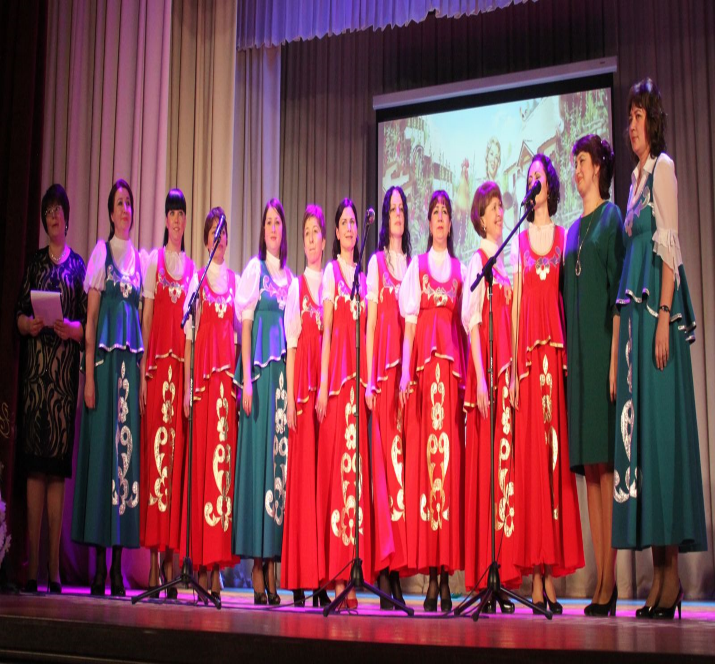 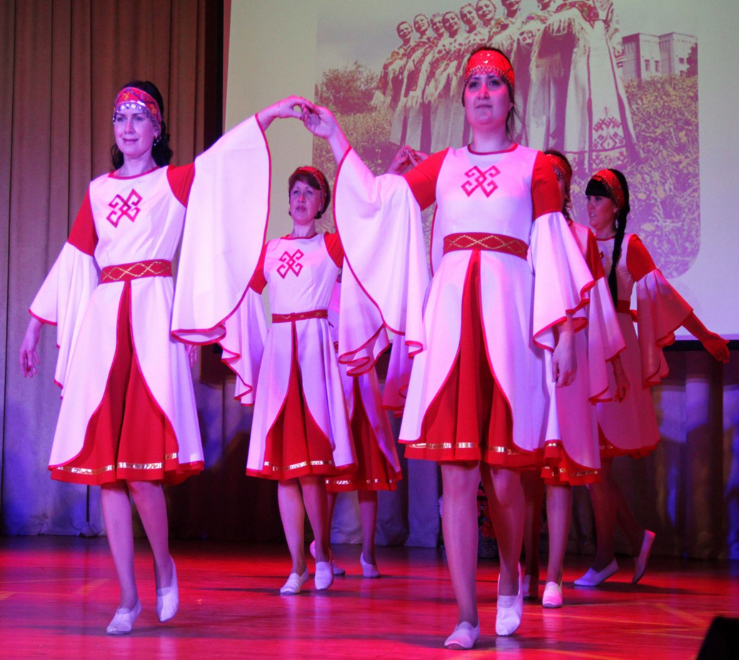 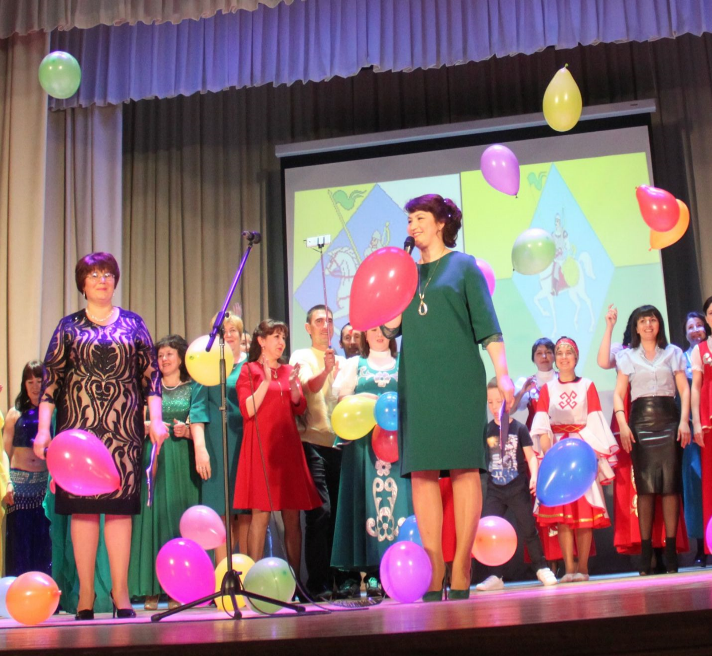 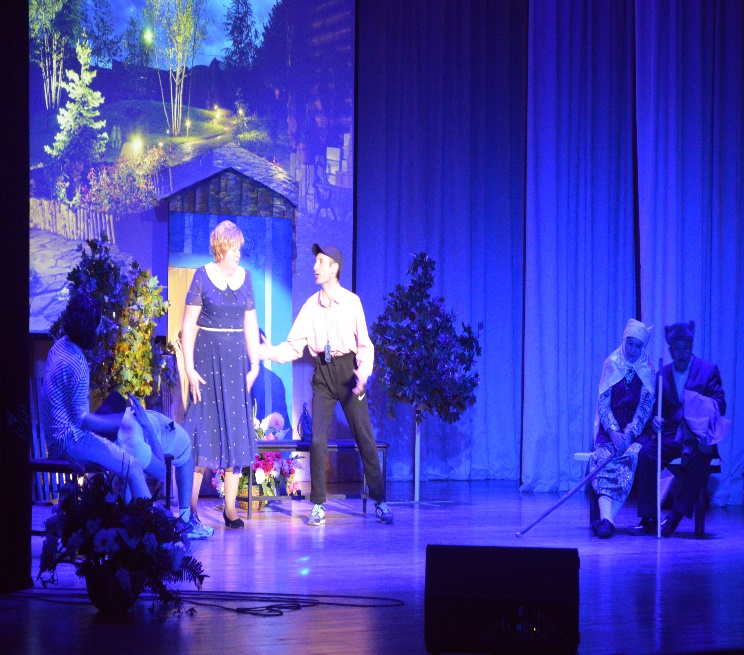 21 апреля – в Верх.Колчуринском СДК провели «Праздник чая».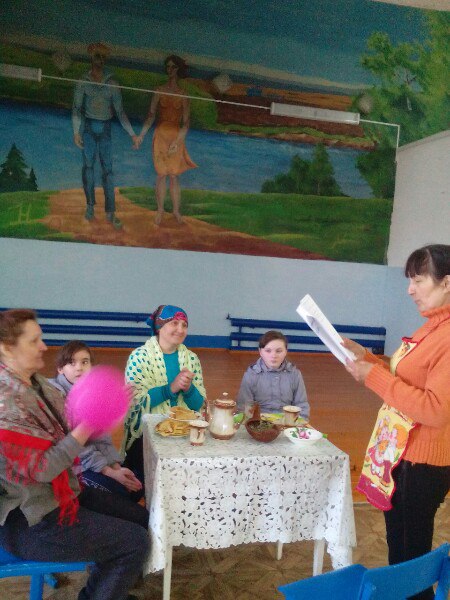 21 апреля – Артисты Кошкинского СДК порадовали концертной программой  «Весеннее настроение» жителей села Хузангаево .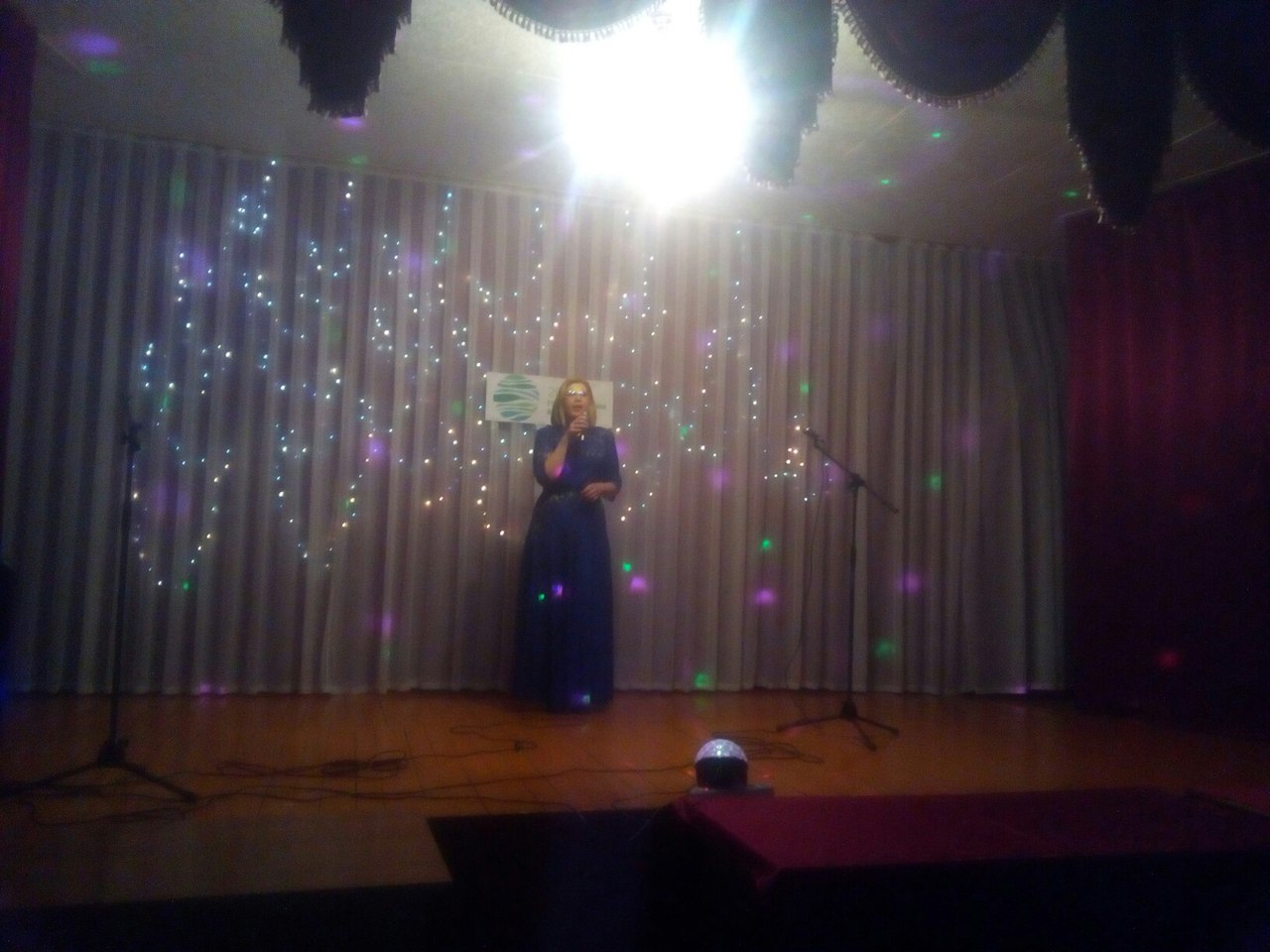 22 апреля – в парках прошли мероприятия посвященные годовщине ВОВ «Георгиевская лента».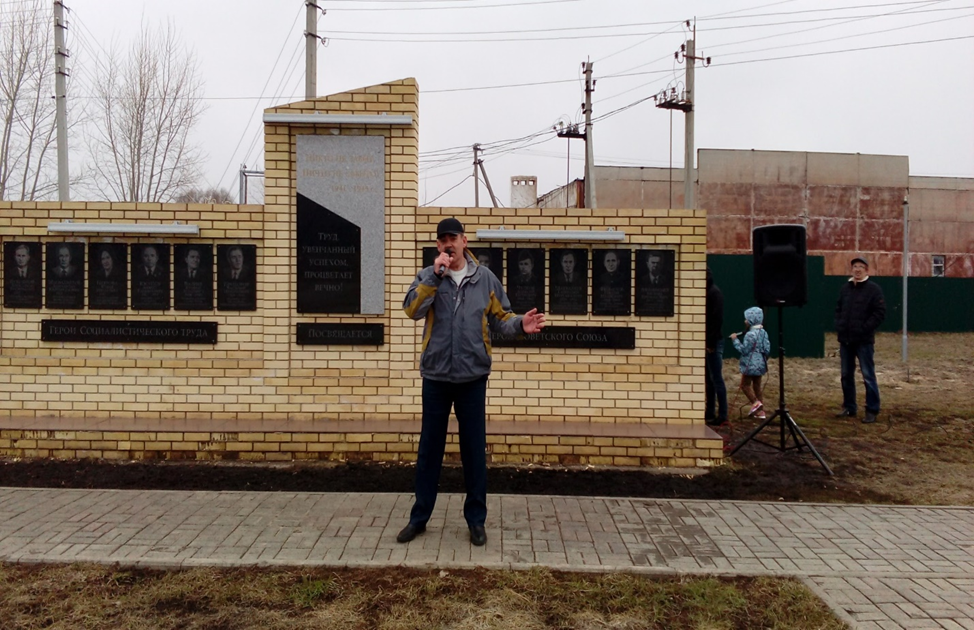 22 апреля - Каргопольский СДК	провели музыкальный вечер	 «Угадай мелодию». 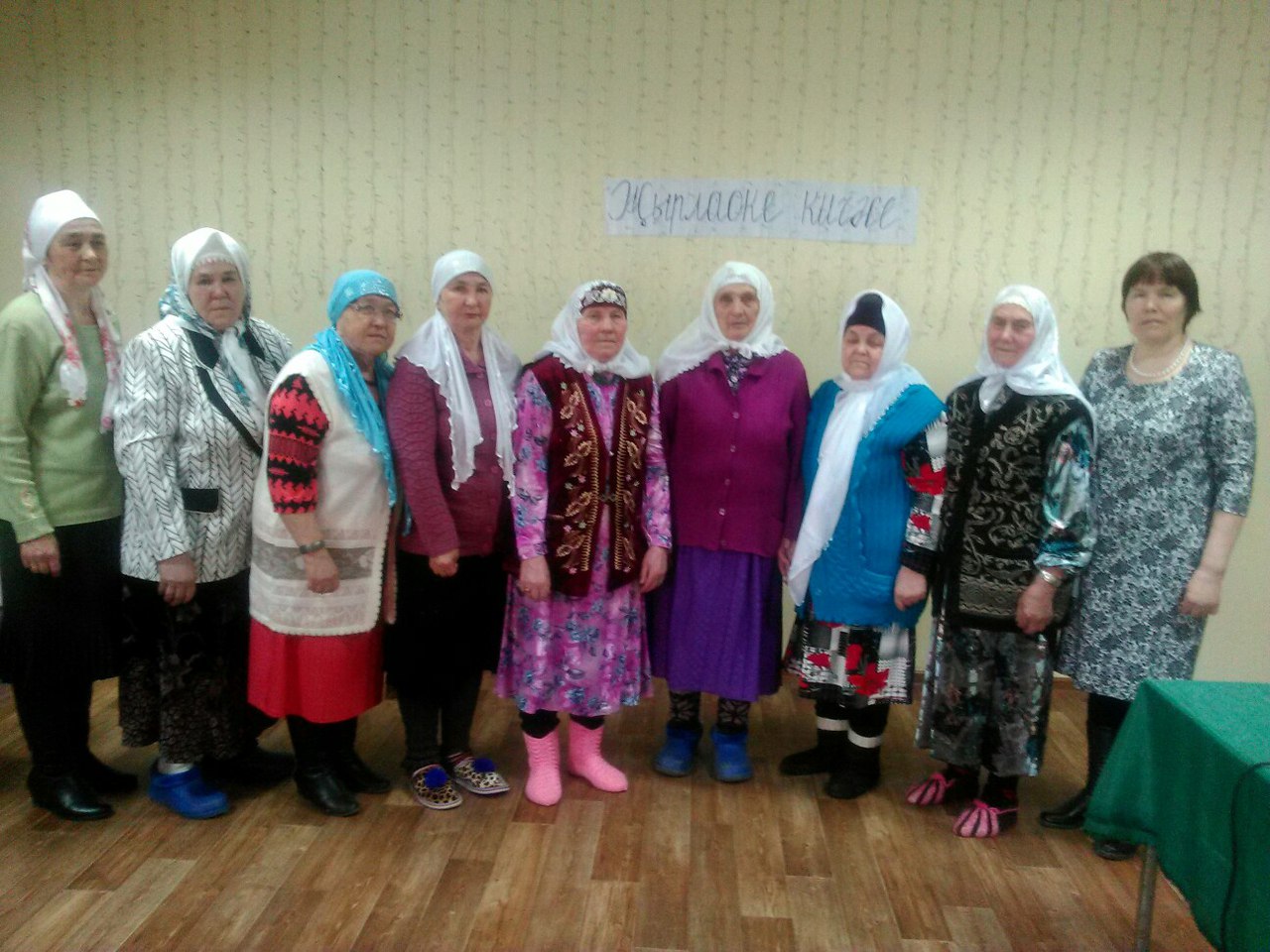 22 апреля - Ниж.Биктимирском СК для детей провели конкурсную программу «Мир красок»	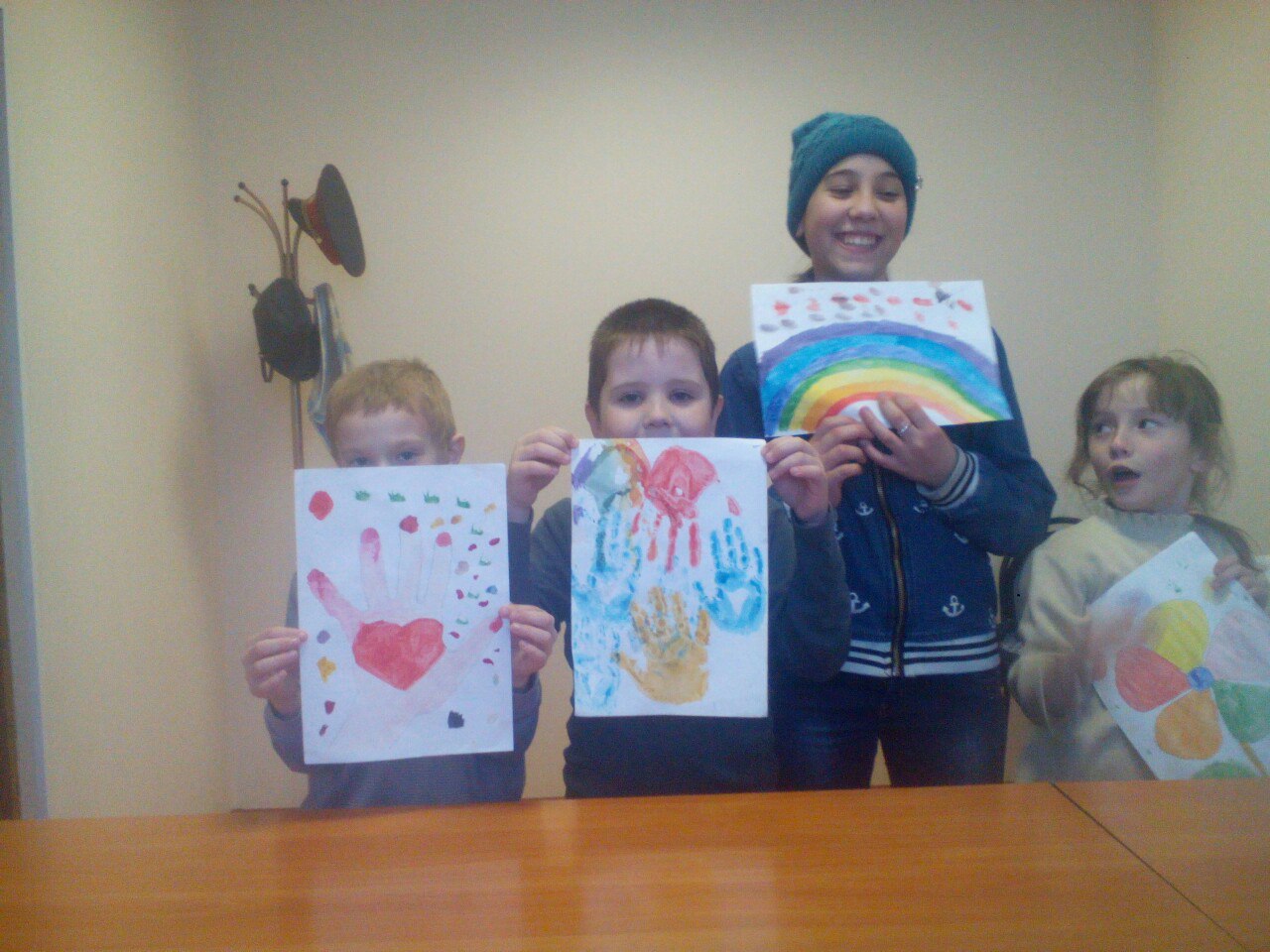 Ст.Тахталинский СК	«Пора себя любить-бросай давай курить» устный журнал	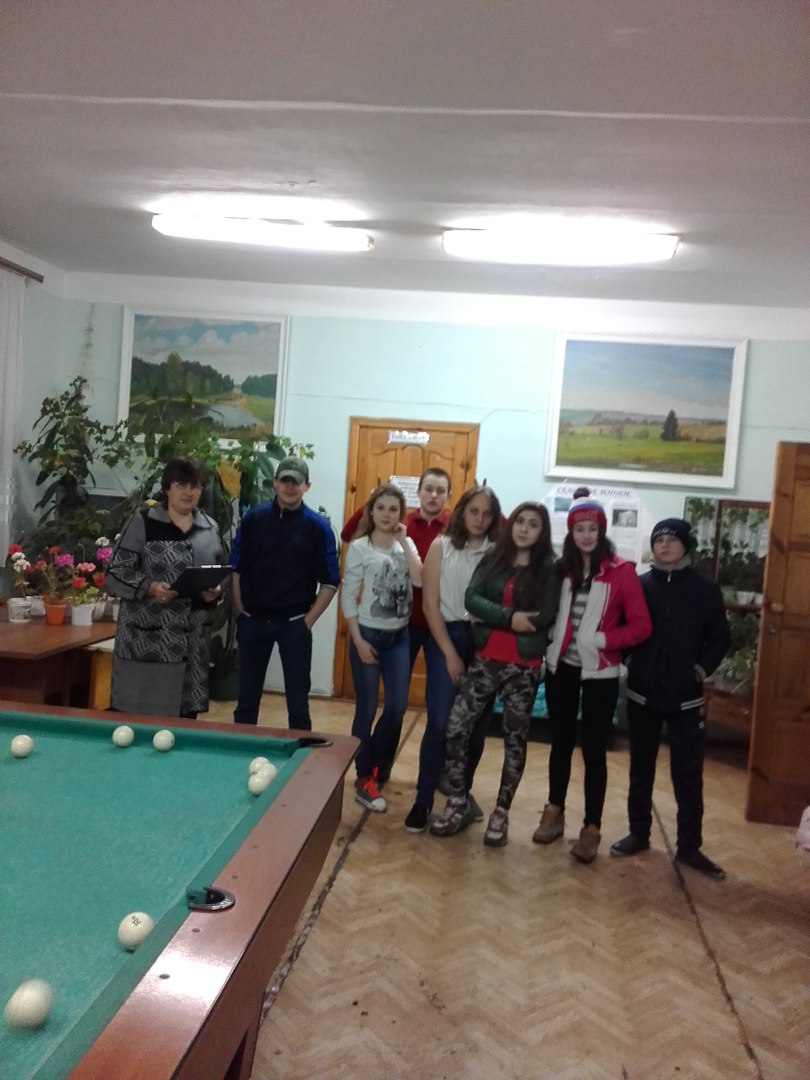  Юные артисты Биб.Челнинского  СК порадовали тыловика ВОВ концертными номерами.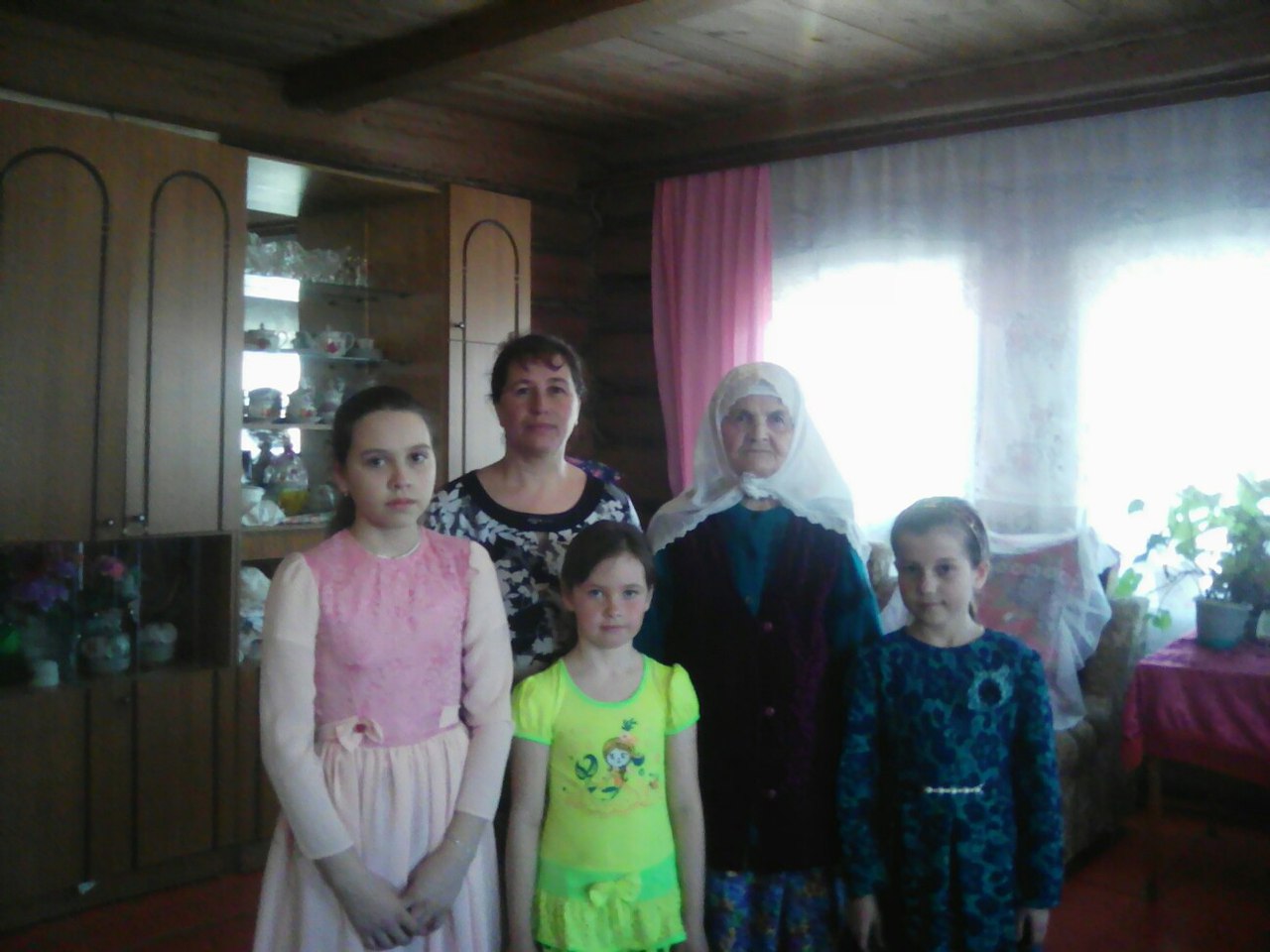              В Чув.Бродском СДК для детей провели шашечный турнир «Забавные шашки»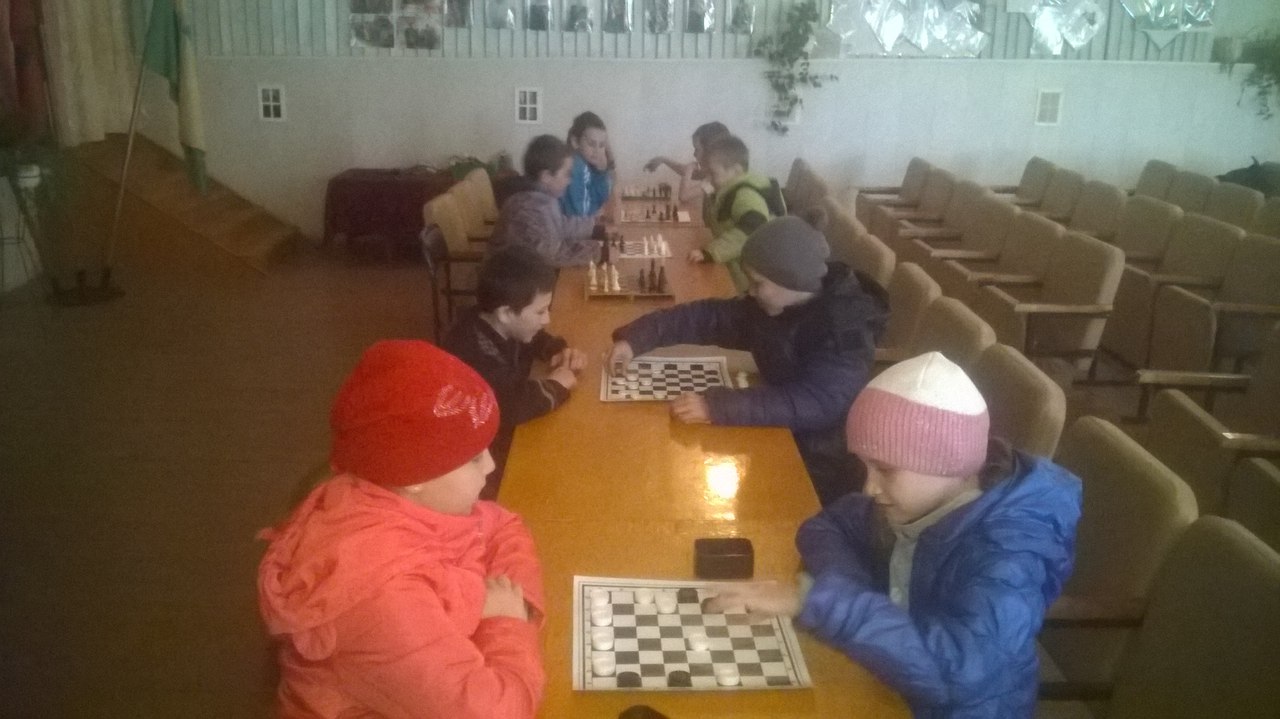 